                    Әжемнің ертегілері ақпарат№9 ЖББ мектебінде кітапханашының ұйымдастыруымен биылғы жылы оқуға құштар мектеп жобасы аясында кітапханада  «Әжемнің ертегілері » атты библиофреш жасалынды.. Мақсаты: Әжемнің ертегісін тыңдай отырып, баланың бойына отбасылық жылулықты, бақытты сәтерді сезіне білуге, қазақ халқының ертегілерін бойларына сіңіре білуге тәрбиелеу.В школе СОШ № 9 библиотекарем в рамках проекта школы, увлеченной чтением в этом году, в библиотеке был создан библиофреш «бабушкины сказки».. Цель: слушая бабушкины сказки, воспитывать у ребенка чувство семейного тепла, счастливых моментов, прививать любовь к казахским народным сказкам.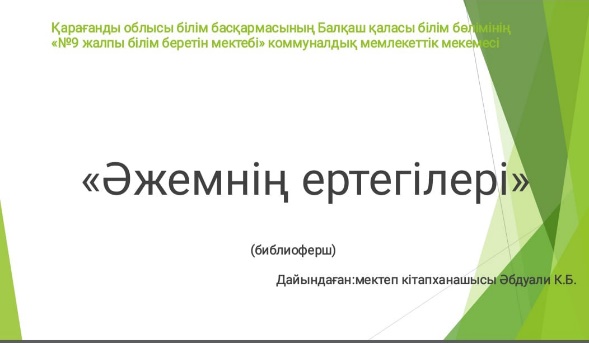 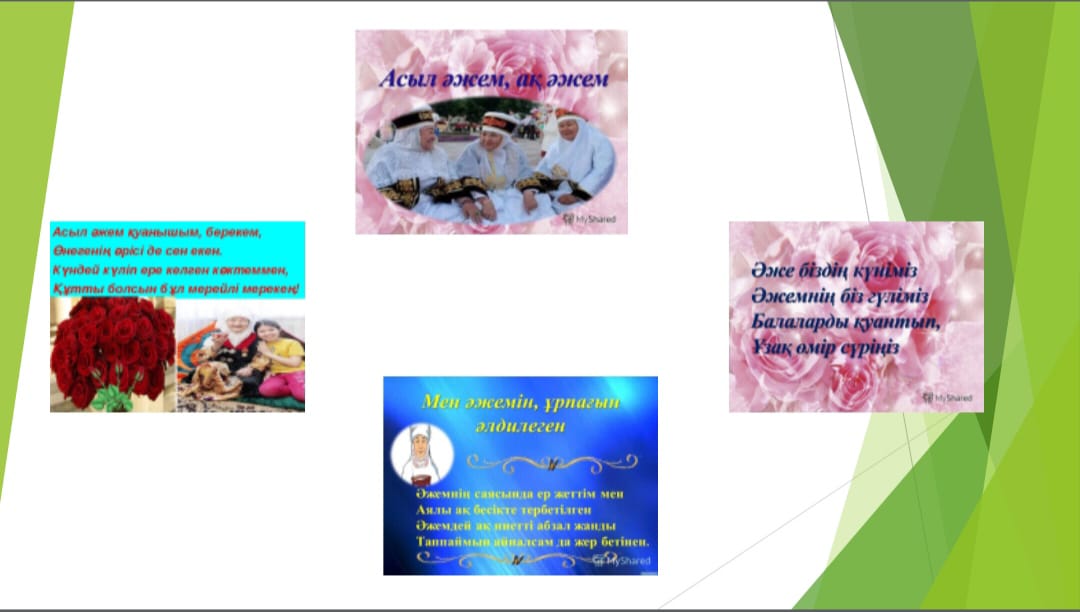 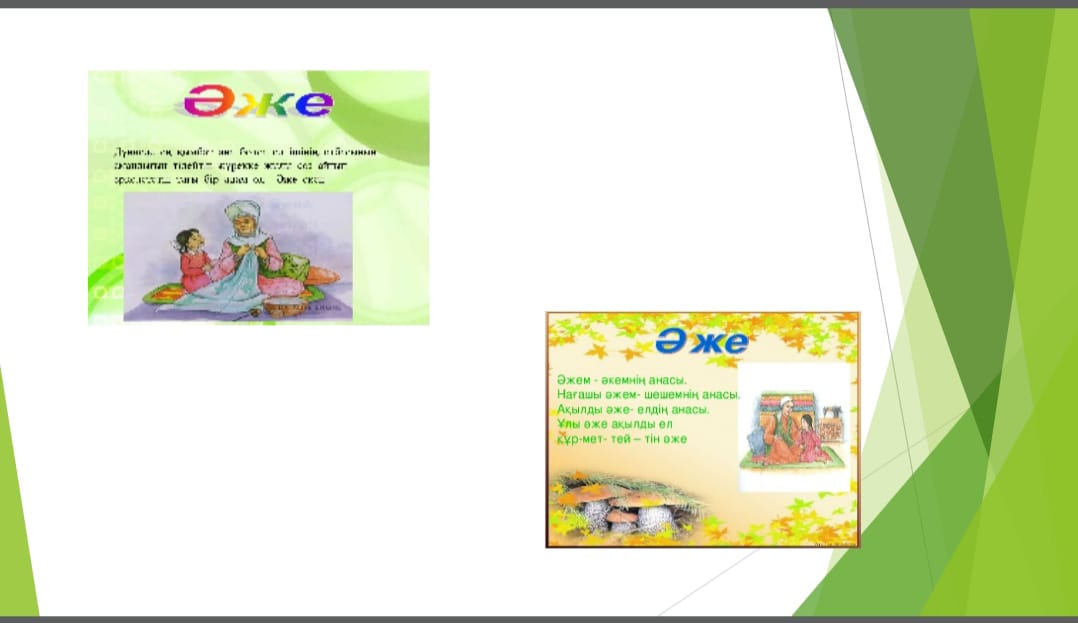 